Calendar of EventsAll events take place at Shalom unless otherwise noted.Upcoming events*Tues, Oct 30 – Family PromiseThur, Nov 1 – Meal, 6:30pm, Bible Study, 7-8pm*Sat, Nov 3 – Church Retreat @ Jameson CampFri, Nov 9-Sat, Nov 10 – Comforter Bash @ Pleasant View Church Sun, Nov 11 – Game Small Group after churchWed, Nov 14 – Morning Breakfast Group @Ill. Food Emporium, 7amThur, Nov 15 – Meal, 6:30pm, Bible Study, 7-8pm*Sat, Nov 17 – Fall Clean-Up, 8-12Wed, Nov 28 – Morning Breakfast Group @ Ill. Food Emporium, 7am*see announcementsBirthdays/Anniversaries this weekMon, Oct 29 – Lynelle LeinbachWed, Oct 31 – Bethany MartinThur, Nov 1 – Brad YoderThur, Nov 1 – Reuben & Katy Maust, 2014Sat, Nov 3 – Delicia Bravo WiggintonShalom Mennonite Church, 6100 E 32nd St, 46226 Church Phone: 317-549-0577Web page: www.shalommennonite.comWorship: 9:30 am             Sunday School 11 am – 12 noonPastoral Team: Brian Bither, Frank Kandel, Sabrina FallsChurch email address: pastors@shalommennonite.comVision & Accountability Team:  Brad Sommer, Jeanne Smucker, Wilma Bailey, Carl Rhine, Rod Maust, Brian BitherWelcome to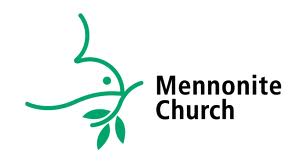 Shalom Mennonite ChurchOctober 28, 2018Shalom Mennonite Church is a diverse faith community, rooted in the Anabaptist Christian tradition, being transformed by God’s grace. Empowered by the Holy Spirit, we follow Jesus together as we worship God, grow as disciples, support one another, and share God’s love, justice, and peace with those around us and the world. Prelude: Linda ShowalterWelcomeHWB #26 “Holy Spirit, come with power”STJ #91 “Like a mother who has borne us”Call to worshipLord our God,
you yourself remind us through your holy people
that all our religious practices are not worth anything
if we use them to bend you our way.
God, may we come to you
in humility and repentance,
ready to encounter you in love
and to turn your way.
Accept us as your sons and daughters,
together with Jesus Christ,
your Son and our Lord forever.~ from the Order of Carmelites website (alt).http://ocarm.org/en/content/lectio/lectio-luke-189-14PrayerSTJ #23 “Slowly turning, ever turning” HWB #389 “Take my life”Children’s Time: Barbara LongoriaScripture: James 4:1-10Sermon: “Submit or Resist?” – Pastor Brian BitherSong of ResponseSharing our joys and concernsOffering AnnouncementsSending Words: Go out, clothed in strength and dignity.
Submit yourselves to God and resist the devil.
Delight in the Lord’s teaching,
open your hands to the poor,
and let your actions arise from the wisdom of God.

And may God draw near to you and strengthen you;
May Christ Jesus teach you the ways of simplicity;
and may the Holy Spirit fill you with wisdom 
    and make you fruitful in peace and righteousness.

We go in peace to love and serve the Lord,
In the name of Christ. Amen.~ Copyright © 2003 Nathan Nettleton LaughingBird.netSending Song: STJ #29 “You are all we have” Worship Leader: Emily Fox                         Song leader: Cheryl MartinNursery: Rose Love                     Nursery next Sunday: Ruth PennerOur songbooks: HWB (blue) Hymnal A Worship Book; STS: (purple) Sing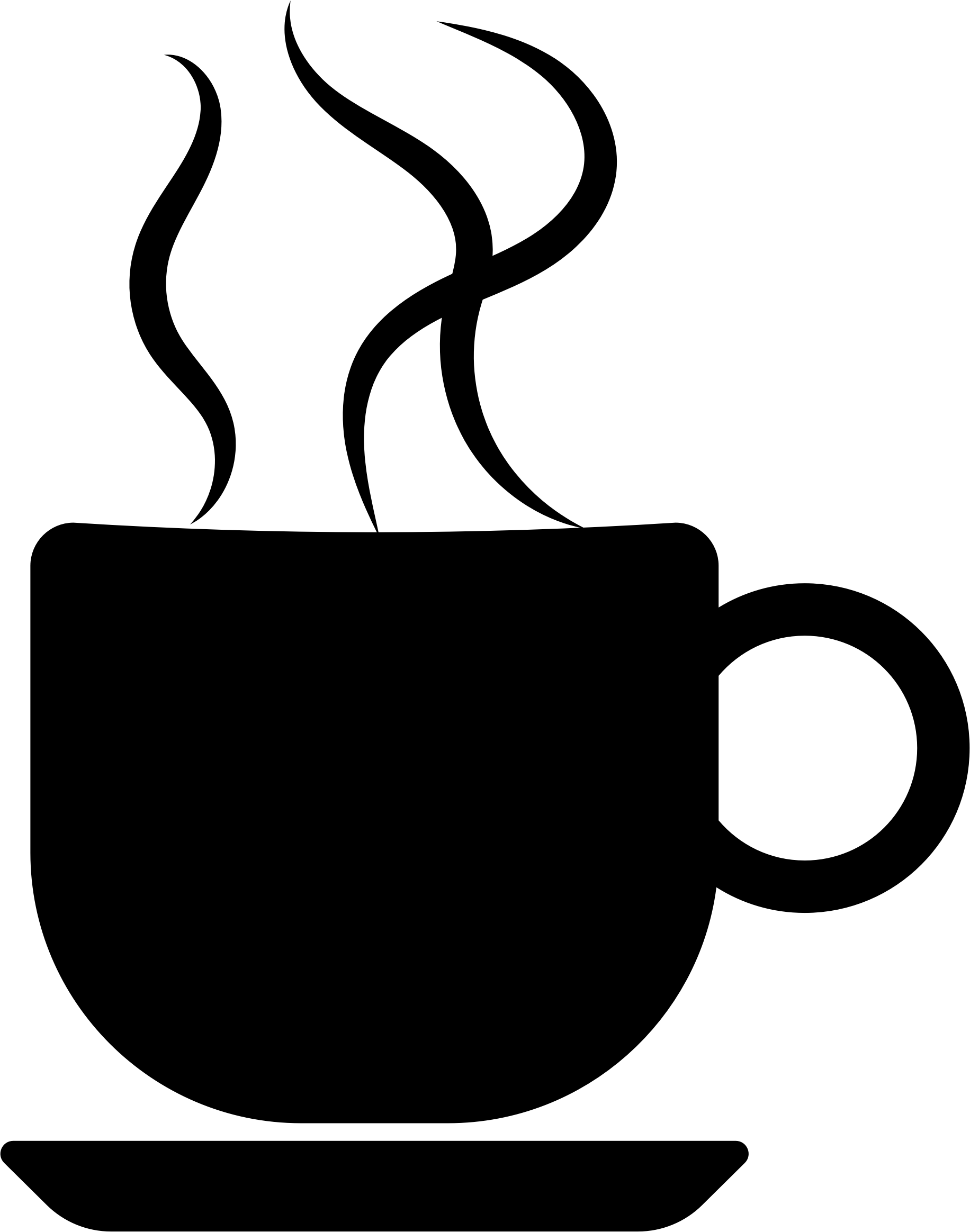    the Story; STJ: (green) Sing the JourneyWorship helps:~A large-print hymnal and Bible and a Spanish Bible is available.~Hearing assist devices are available - please ask an usher.  ~A large-print order of worship is available - please ask an usher.Weekly information:~ Send email newsletter (Journeying Together) information and bulletin announcements to office@shalommennonite.com by noon on Thursday.~ October Kitchen Clean-up: last names beginning with D-J. Nov: K-REducation HourThere will be two adult  classes: 
--Jeanne and Wilma will lead a discussion of the Pathways study guide, part of Mennonite Church USA's Journey Forward process.  The study guide is available  at: 
http://mennoniteusa.org/wp-content/uploads/2018/06/Pathways_Study_Guide_Final.pdf 
This class will meet in the adult classroom downstairs. 
--Kim  will  facilitate a sermon  discussion  class at the back of the sanctuary. AnnouncementsCrop Walk: Gentle Reminder:   Please have your Crop Walk donor envelopes to Mary Albrecht by Sun. Nov.3 if at all possible.   Again,  thank you  for walking on behalf on the hungry of the world.Family Promise: Yes, Family Promise, a program for the homeless, is just around the corner.  You will have an opportunity to serve in one of the tasks which are listed on the signup sheet on the landing.  We don't know how many we are serving, however, Shalom has agreed Tuesday, October 30, 2018 to be our day to assist FMC.  Please be prayerful and reflect on how you can help!Thank you! -Solomon AbebeChurch Retreat: Retreat sign up is on the back window of the sanctuary. The Retreat is November 3 at Jameson Camp. Be thinking about joining us for fun, food, fellowship, and learning story telling! Nursery Toys: Worship Commission is looking for willing person(s) to sanitize the toys in the nursery, especially now with flu season fast approaching.  Let Linda Showalter know if this is something you would be willing to tackle. Disinfectant wipes will be available in the nursery cupboards for nursery volunteers  to wipe toys off whenever possible on a weekly basis.Fall Work Day: We hope to have at least 25 participants for Fall Work Day on Nov. 17; 8am-12pm. Working together is a great way to fellowship! If you have any tasks that you think should be added to our list, please let Laura Harms know:  Harms.laura@gmail.com 